th   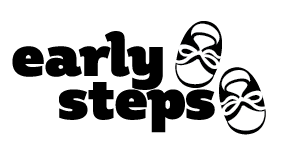 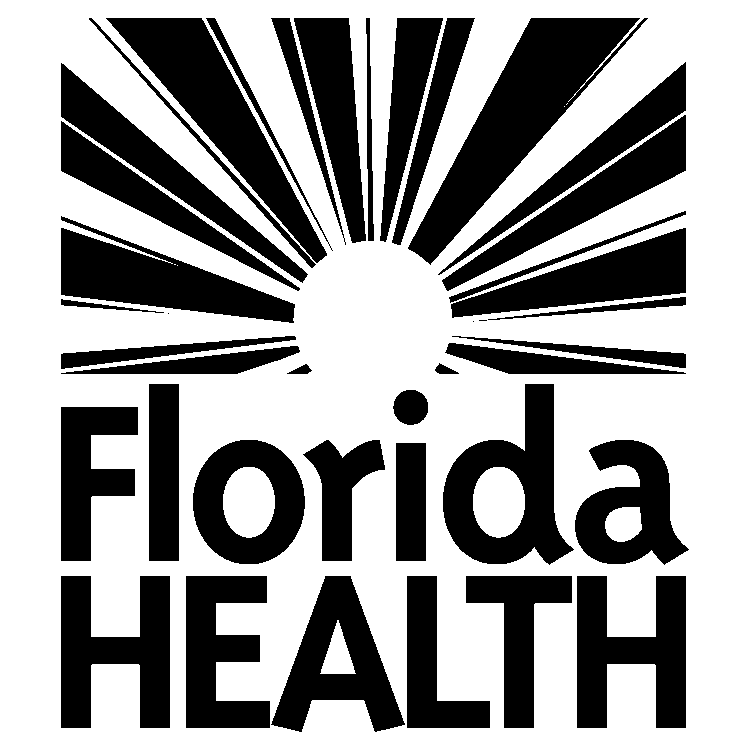 AUTORIZACIÓN PARA DIVULGAR INFORMACIÓN CONFIDENCIALMENOR:     	     	     	     	     	Apellido	Primer nombre	Segundo nombre	Identificación:	Fecha de nacimiento:PADRES 	     	     	     	     /TUTOR LEGAL:	Apellido	Primer nombre	Segundo nombre	Número de teléfonoMarqué las casillas y firmé abajo para indicar las agencias/proveedores a quienes doy autorización para  divulgar u  obtener información con el fin de mejorar el bienestar de mi hijo nombrado anteriormente por medio de correo, teléfono, fax, video o correo electrónico cifrado seguro.  Entiendo lo siguiente:Que es posible que se divulgue la información a terceros que no están en la lista de abajo según sea necesario para la facturación y acceso a servicios y la continuidad del cuidado.  Que solo se divulgará/obtendrá la cantidad mínima de información necesaria para cumplir con una solicitud.  Es posible que haya un cargo por página, más franqueo y manejo, por los servicios de copias a menos que las copias se proporcionen directamente a una entidad con el fin de la continuidad del cuidado.	Children’s Medical Services Program(s)		Local Education Agency/School System 	Head Start/Early Head Start		Florida Diagnostic & Learning Resources System (FDLRS/child find)	Office of Disability Determinations (SSI)		Parent/Legal Guardian (Padres/tutor legal)	Children and Families Voluntary Family Services		Department of Health Birth Defects Registry	Department of Education		Department of Health Newborn Screening Program	Medicaid/Plan de Medicaid	     		     			Nombre		Teléfono	Pediatra/médico	     		     			Nombre		Teléfono	Otro	     		     			Nombre		Teléfono	Hospital	     		     			Nombre		Teléfono	INFORMACIÓN QUE SE DIVULGARÁ/OBTENDRÁ: (marcar la selección)	Expedientes médicos generales		Notas de progreso		Historial y resultados físicos, incluida información de diagnóstico	Vacunas		Consultas		Individualized Family Support Plan/
					evaluación/informes de evaluación	Otro: (especificar)	     	Autorizo específicamente la divulgación de la información relacionada con: (marcar la selección si corresponde)	Resultados de pruebas de VIH para fines que no son de tratamiento 	   Expedientes del cliente de parte del proveedor de servicios 
	Notas de salud mental					        por abuso de sustanciasFECHA DE VENCIMIENTO: esta autorización vencerá (anotar la fecha o evento) _______________. Entiendo que si no especifico un evento o una fecha de vencimiento, esta autorización vencerá doce (12) meses después de la fecha en que se firmó.RE-DIVULGACIÓN: entiendo que después de que se divulgue la información indicada arriba, quien recibe la información puede volver a divulgarla y es posible que esa información ya no esté protegida por las leyes ni por los reglamentos de privacidad federales.CONDICIONES: entiendo que es voluntario completar este formulario de autorización. Comprendo que no se me denegarán los servicios si no firmo este formulario.REVOCACIÓN: entiendo que tengo el derecho de revocar esta autorización en cualquier momento. Si revoco esta autorización, comprendo que debo hacerlo por escrito y que debo presentar mi revocación ante mi coordinador de servicios. Entiendo que la revocación no aplicará  para la información que ya fue divulgada en respuesta a esta autorización. Entiendo que la revocación no aplicará para mi compañía de seguros, Medicaid y Medicare.	______________________________________________________________________________________PADRES/TUTOR LEGAL:  Firma 	Fecha